I confirm that the candidate has demonstrated competence by satisfying all of the criteria for this unit and that I have authenticated the work.Signature of assessor:  _____________________	Name (in block capitals): _____________________	Date:  ______________   Countersignature of qualified assessor (if required) and date:	IV initials (if sampled) and date:		Countersignature of qualified IV (if required) and date:	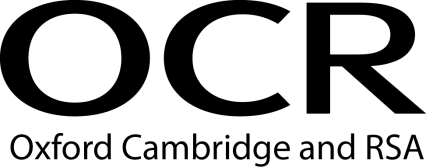 Evidence Record SheetOCR Level 4 Diploma in Career Information and AdviceEvidence Record SheetOCR Level 4 Diploma in Career Information and AdviceEvidence Record SheetOCR Level 4 Diploma in Career Information and AdviceUnit Title: Engage with support networks to help clients to meet their career-related needs 	Engage with support networks to help clients to meet their career-related needs 	Engage with support networks to help clients to meet their career-related needs 	Engage with support networks to help clients to meet their career-related needs 	Engage with support networks to help clients to meet their career-related needs 	OCR unit number:Unit 12Unit 12Unit 12Unit 12Unit 12Candidate Name:I confirm that the evidence provided is a result of my own work.I confirm that the evidence provided is a result of my own work.I confirm that the evidence provided is a result of my own work.I confirm that the evidence provided is a result of my own work.I confirm that the evidence provided is a result of my own work.I confirm that the evidence provided is a result of my own work.Signature of candidate:Signature of candidate:Date:Learning OutcomesAssessment CriteriaEvidence ReferenceAssessment Method*1. 	Understand the principles and rationale for working with support networks to help clients to meet their career-related needsanalyse the rationale for working with support networks to help clients to meet their career-related needsevaluate the ways in which support networks help clients to meet their career-related needs 1.3	explain the legislative and organisational requirements with respect to client confidentiality when engaging support networks2. 	Be able to agree how support networks will help clients to meet their career-related needs2.1	consult with clients and support networks about how to meet client career-related needs 2.2	agree with support networks how they will support the achievement of the client’s career-related objectives2.3	explore with all parties ways to overcome barriers to providing career-related support 2.4	agree action plans with clients and support networks their respective roles in achieving client’s career-related needs*Assessment method key: O = observation of candidate, EP = examination of product; EWT = examination of witness testimony; ECH = examination of case history; EPS = examination of personal statement; EWA = examination of written answers to questions; QC = questioning of candidate; QW = questioning of witness; PD = professional discussion*Assessment method key: O = observation of candidate, EP = examination of product; EWT = examination of witness testimony; ECH = examination of case history; EPS = examination of personal statement; EWA = examination of written answers to questions; QC = questioning of candidate; QW = questioning of witness; PD = professional discussion*Assessment method key: O = observation of candidate, EP = examination of product; EWT = examination of witness testimony; ECH = examination of case history; EPS = examination of personal statement; EWA = examination of written answers to questions; QC = questioning of candidate; QW = questioning of witness; PD = professional discussion*Assessment method key: O = observation of candidate, EP = examination of product; EWT = examination of witness testimony; ECH = examination of case history; EPS = examination of personal statement; EWA = examination of written answers to questions; QC = questioning of candidate; QW = questioning of witness; PD = professional discussion